На основание чл. 103 и чл. 104, ал. 1 и ал. 2 от Наредба №10/2016г. – за организация на дейностите в училищното образованиеОБЯВЯВАМСвободните места за ученици по класове, професии и специалности, считано от 06.02.2023година, както следва:Заявление за попълване на свободните места ще бъдат приемани в канцеларията на гимназията.Приравнителните изпити ще бъдат полагани по график.За повече информация – тел. 058 600 171; 058 600 143Директор:.................................../ Минка Господинова/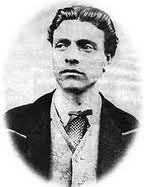 Финансово-стопанска гимназия „Васил Левски“гр. Добрич, ул. ”Генерал Гурко” № 1тел. Директор: +359 58 600 143; http://www.fsgdobrich.org; e-mail: fsgdobrich@mail.bgКласПрофесия Специалност Чужд езикНачин на изучаванеБрой местаVIII б 344030 „Оперативен счетоводител“3440301 „Оперативно счетоводство“Английски езикИнтензивно изучаван1X в345120 „Икономист“3451204 „Икономика и мениджмънтНемски езикРазширено изучаван 2